Office of the Registrar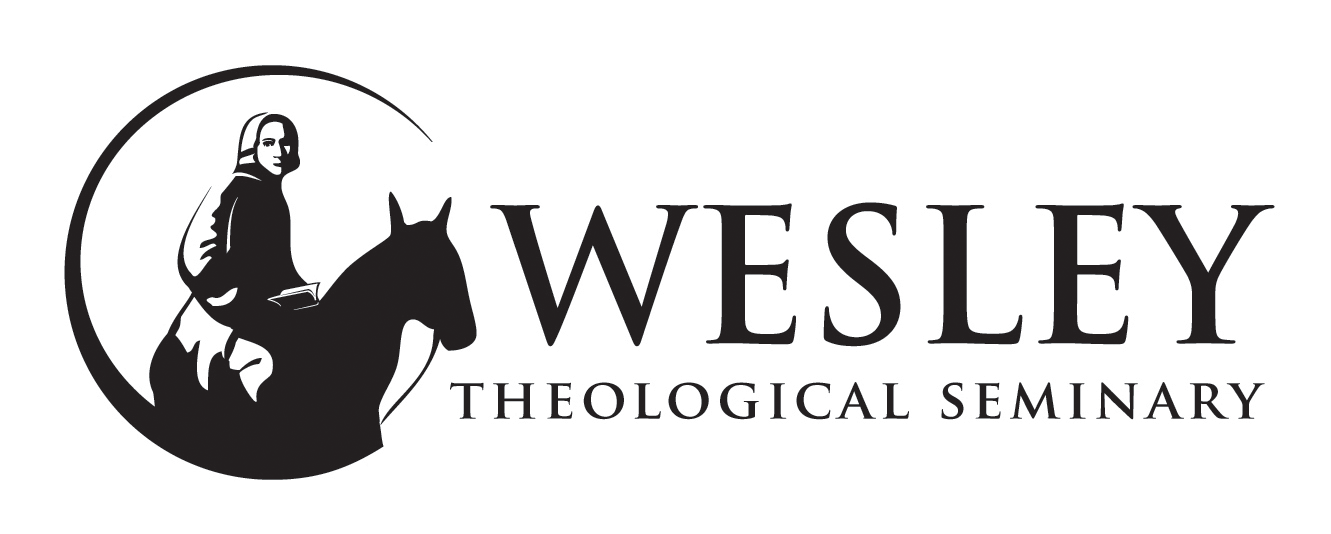 4500 Massachusetts Avenue, NW  Washington, DC 20016PHONE: 202-885-8650  FAX: 202-379-7051EMAIL registrar@wesleyseminary.eduT R A N S C R I P T	R E Q U E S TInstructions: Complete one form per transcript and submit to the Office of the Registrar.  Transcript requests must be received by Monday at 9:00 AM to be sent out that week.  Processing may take longer over holidays.  Failure to provide complete information and signature may result in a processing delay.Transcripts cost $10/transcript. Payment must be received before processing (see box below). Transcripts will only be issued for those who are in good standing with the Business Office. You must clear any financial holds for transcripts to be processed.Official transcripts are enclosed in signed, sealed envelopes. In keeping with the Family Education Rights and Privacy Act of 1974, transcripts are issued only upon written signed request or authorization of the student.  For identification purposes, the student’s social security number is printed on the transcript.Course of Study students should contact the Course of Study Office (ssheppard@wesleyseminary.edu) with all transcript inquiriesCheck for RUSH request(additional $5.00 fee)Check to Hold for Pending Grades	□Semester:  	Method of payment:□ Cash   □ Check   □ Money Order□ Visa  □ MasterCardAccount Number:  	Expiration Date (month / year):    	/_ 	3-digit security code:  	Full Name At Time ofAttendanceStreet AddressCity, State, ZipPhone NumberEmail Address(Required)Full Name At Time ofAttendanceStreet AddressCity, State, ZipPhone NumberEmail Address(Required)Full Name At Time ofAttendanceStreet AddressCity, State, ZipPhone NumberEmail Address(Required)Full Name At Time ofAttendanceStreet AddressCity, State, ZipPhone NumberEmail Address(Required)Full Name At Time ofAttendanceStreet AddressCity, State, ZipPhone NumberEmail Address(Required)Full Name At Time ofAttendanceStreet AddressCity, State, ZipPhone NumberEmail Address(Required)